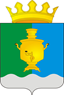 АДМИНИСТРАЦИЯПОЕДУГИНСКОГО СЕЛЬСКОГО ПОСЕЛЕНИЯСУКСУНСКОГО МУНИЦИПАЛЬНОГО РАЙОНАПЕРМСКОГО КРАЯПОСТАНОВЛЕНИЕ05.05.2016											№ 63О внесении изменений в постановление от 22.05.2015№ 106 «Об утверждении перечня должностных лицадминистрации Поедугинского сельскогопоселения, уполномоченных составлять протоколыоб административных правонарушениях»В соответствии с Законом Пермского края от 28.01.2016 № 604-ПК «О внесении изменений в Закон Пермского края «Об административных правонарушениях в Пермском крае», Законом Пермского края от 29.03.2016 № 626-ПК «О внесении изменений в Закон Пермского края «Об административных правонарушениях в Пермском крае» Администрация Поедугинского сельского поселения ПОСТАНОВЛЯЕТ:1. Внести  в пункт 2 постановления администрации Поедугинского сельского поселения от 22.05.2015  № 106 «Об утверждении перечня должностных лиц Администрации Поедугинского сельского поселения, уполномоченных составлять протоколы об административных правонарушениях»  следующие изменения:1.1. Пункт 2  изложить в следующей редакции: «2. Должностные лица органов местного самоуправления вправе составлять протоколы об административных правонарушениях, предусмотренных статьями 2.1, 3.2, 5.2, 6.1, 6.3, 6.4, 6.5, 6.6, 6.7, 6.9, 6.10, 6.11, 6.12, 7.1, 7.2, 7.3, 7.5, 8.1, 8.2, 9.1, 9.2, 9.4, 10.1, ч. 2 ст. 11.1, 11.2, части 2, 4 ст. 11.3 Закона Пермского края от 06.04.2015 № 460-ПК «Об административных правонарушениях в Пермском крае».3. Разместить данное Постановление на официальном сайте Суксунского муниципального района Пермского края.4. Контроль за исполнением Постановления оставляю за собой.Глава АдминистрацииПоедугинского сельского поселения					А.В. Рогожников